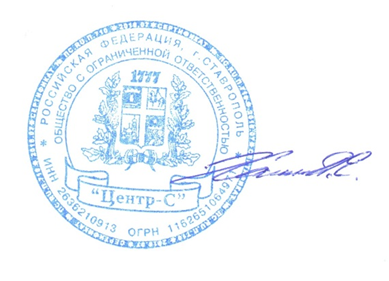 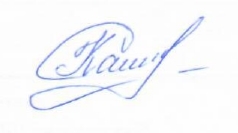 СТОИМОСТЬ ОКАЗАНИЯ ПЛАТНЫХ ОБРАЗОВАТЕЛЬНЫХ УСЛУГ НА 2020 ГОД(обучение на базе среднего профессионального образования)«СОГЛАСОВАНО»Главный бухгалтер_____ ______ ________С.В. Карнаухова «09» января 2020г.«УТВЕРЖДАЮ»Генеральный директор Общество с ограниченной ответственностью«Центр-С»__________________________ Д.Е. Холин «09» января 2020г. №Наименование специальностиНаименование дополнительной образовательной программыКол-во часовСтоимость обучения, руб.Стоимость обучения, руб.СпециализацияСпециализацияСпециализацияКол-во часовОчная форма (индивидуальная)Очная форма (индивидуальная)Очно-заочная Сестринское делоПервичная медико-профилактическая помощь населению21615 00015 0007 500Сестринское дело в педиатрииСестринская помощь детям21615 00015 0007 500Операционное делоСестринское операционное дело21615 00015 0007 500Функциональная диагностикаФункциональная диагностика21615 00015 0007 500Медицинский массажМедицинский массаж21615 00015 0007 500Медицинская статистикаМедицинская статистика21615 00015 0007 500